South Devon & Torbay Table Tennis League – Handicap Cups					Report / Photos: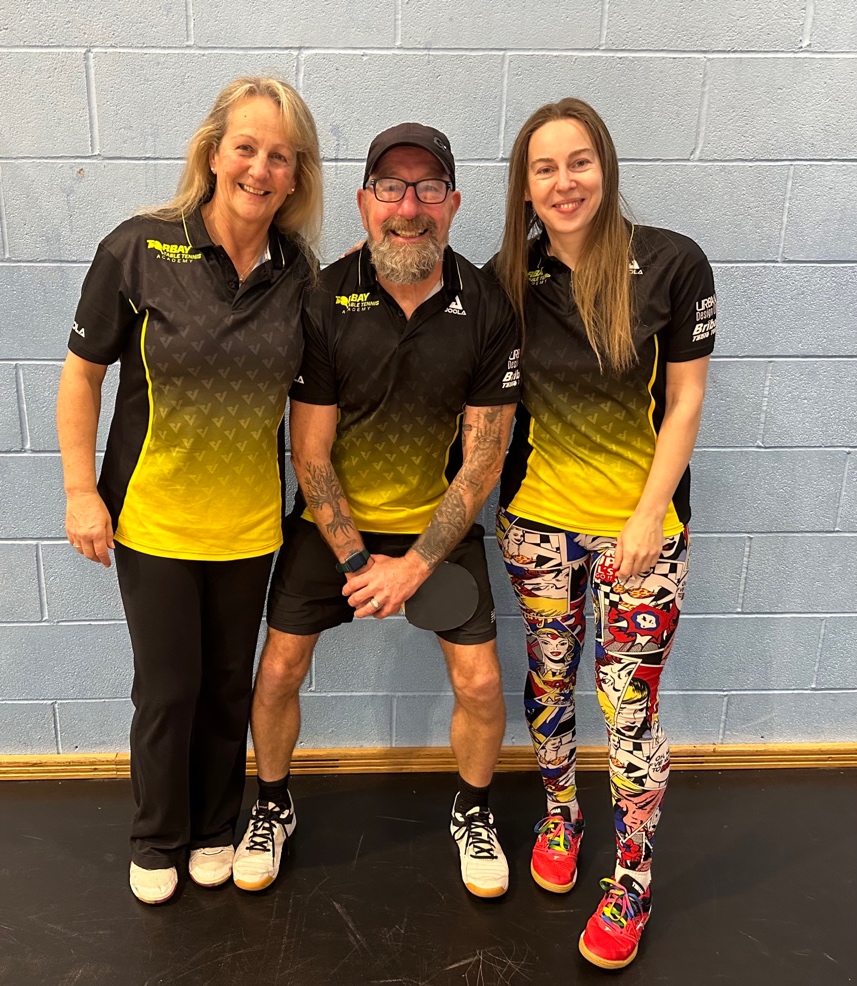 Home TeamTORBAY ACADEMY 6          H’CapAway Team     NA RAPTORS                      H’CapAGRAHAM MAYNARD46XED MOFFATT28BMARIA DILLON46YPAUL HINE21CJULIE FROST52ZSTEVE TYLER23Order of PlayHome PlayerAway PlayerGame 1Game 2Game 3Game 4Total ScoresHome            AwayTotal ScoresHome            AwayCumulative Home ScoreCumulativeAway ScoreA v X(AC v XY)GRAHAM +5vED11-911-911-511-94040B v Y(BC v XZ)MARIA +7vPAUL8-1111-49-119-111353C v Z(AB v XY)JULIE + 8vSTEVE11-511-411-58-113184B v X(AC v ZY)MARIA +5vED8-1111-139-118-110488A v Z(AB v ZX)GRAHAM +6vSTEVE10-129-1110-129-1104812C v Y(BC v YX)JULIE +8vPAUL11-59-1111-94-11221014B v Z(AB v YZ)MARIA +6vSTEVE7-118-1110-1211-5131117C v X(AC v XZ)JULIE +6vED10-1211-99-118-11131220A v Y(BC v YZ)GRAHAM +7vPAUL11-68-1112-14-121322